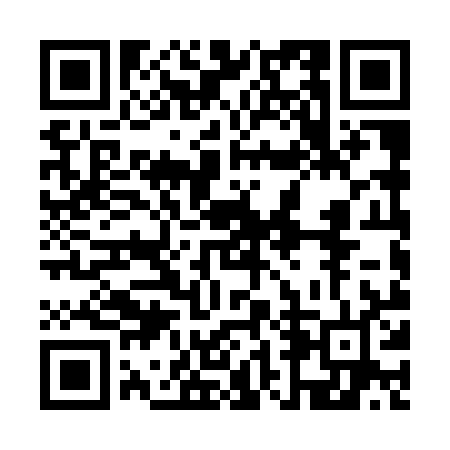 Prayer times for Baaikhola, BangladeshWed 1 May 2024 - Fri 31 May 2024High Latitude Method: NonePrayer Calculation Method: University of Islamic SciencesAsar Calculation Method: ShafiPrayer times provided by https://www.salahtimes.comDateDayFajrSunriseDhuhrAsrMaghribIsha1Wed4:075:2711:583:236:297:492Thu4:065:2711:583:226:297:503Fri4:055:2611:583:226:307:504Sat4:055:2511:583:226:307:515Sun4:045:2511:583:226:317:526Mon4:035:2411:573:216:317:527Tue4:025:2411:573:216:327:538Wed4:015:2311:573:216:327:549Thu4:015:2211:573:216:327:5410Fri4:005:2211:573:206:337:5511Sat3:595:2111:573:206:337:5612Sun3:585:2111:573:206:347:5613Mon3:585:2011:573:206:347:5714Tue3:575:2011:573:196:357:5815Wed3:565:1911:573:196:357:5816Thu3:565:1911:573:196:367:5917Fri3:555:1911:573:196:368:0018Sat3:555:1811:573:196:378:0019Sun3:545:1811:573:186:378:0120Mon3:535:1711:573:186:388:0221Tue3:535:1711:573:186:388:0222Wed3:525:1711:583:186:398:0323Thu3:525:1611:583:186:398:0424Fri3:525:1611:583:186:408:0425Sat3:515:1611:583:186:408:0526Sun3:515:1611:583:186:408:0627Mon3:505:1511:583:176:418:0628Tue3:505:1511:583:176:418:0729Wed3:505:1511:583:176:428:0730Thu3:495:1511:583:176:428:0831Fri3:495:1511:593:176:438:09